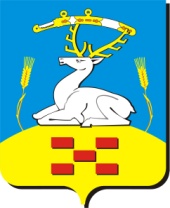 АДМИНИСТРАЦИЯКРАСНОСЕЛЬСКОГО СЕЛЬСКОГО ПОСЕЛЕНИЯПОСТАНОВЛЕНИЕ__________________________________________________________________________от__28.04.2015г.____№___23______ Об утверждении Положения о порядке обращения со служебной информацией ограниченного распространения в Администрации Красносельского сельского поселения     В целях установления порядка работы в администрации Красносельского сельского поселения со служебной информацией ограниченного распространения, руководствуясь положениями Устава Красносельского сельского поселения, Постановлением Администрации Увельского муниципального района № 462 от 17.04.2015 года, администрация Красносельского сельского поселенияПОСТАНОВЛЯЕТ:Утвердить Положение о порядке обращения со служебной информацией ограниченного распространения в Администрации Красносельского сельского поселения, согласно приложению к настоящему постановлению.Установить, что служебная информация, содержащаяся в подготавливаемых администрацией Красносельского сельского поселения проектах правовых актов и других служебных документах, не подлежит разглашению (распространению).Заместителю главы по финансам и экономике организовать изучение и обеспечить соблюдение требований Положения.Специалисту 1 категории администрации Красносельского сельского поселения в срок до 01 июля 2015 года привести в соответствие с настоящим Постановлением ведение делопроизводства для служебного пользования.Организацию выполнения настоящего постановления оставляю за собой.Глава Красносельского сельского поселения                          Д.Г. КарамовПриложение к постановлению Администрации Красносельского сельского поселенияот « 28_ »  _04_ 2015 года №_23__ПОЛОЖЕНИЕо порядке обращения со служебной информацией ограниченногораспространения в Администрации Красносельского сельского поселения1.Общие положения1.1.  Положение о порядке обращения со служебной информацией ограниченного распространения в Администрации Красносельского сельского поселения (далее – Положение) разработано в целях установления порядка работы со служебной информацией.1.2.  Положение определяет порядок обращения с документами и другими материальными носителями (фото-, кино-, видео- и аудиозаписями, машинными носителями и др.) информации (далее – документ), содержащими служебную информацию ограниченного распространения, в Администрации Красносельского сельского поселения.Положение не распространяется на порядок обращения с документами, содержащими сведения, составляющие государственную тайну.1.3.  К служебной информации ограниченного распространения относится несекретная информация, касающаяся деятельности Администрации Красносельского сельского поселения, ограничения на распространение которой диктуются служебной необходимостью.Ограничение доступа к информации устанавливаются в целях защиты основ конституционного строя, нравственности, здоровья, прав и законных интересов других лиц, обеспечения обороны страны и безопасности государства.1.4.  Не может быть ограничен доступ к:- нормативным правовым актам, затрагивающим права, свободы и обязанности человека и гражданина, а также устанавливающим правовое положение и полномочия Администрации Красносельского сельского поселения, органов местного самоуправления сельских поселений;- сведения о чрезвычайных ситуациях, опасных природных явлениях и процессах, экологической, гидрометеорологической, гидрогеологической, демографической, санитарно-эпидемиологической и другой информации, необходимой для обеспечения безопасного существования населённых пунктов, населения, а также производственных объектов;- информации о деятельности Администрации Красносельского сельского поселения и других органов местного самоуправления сельских поселений, а также об использовании ими бюджетных средств ( за исключением сведений, составляющим государственную или служебную тайну);- информации, накапливаемой в муниципальных и иных информационных системах, созданных или предназначенных для обеспечения граждан и организаций такой информацией;- иной информации, недопустимость ограничения доступа к которой установлена федеральными законами.Предоставление гражданам, организациям информации о деятельности Администрации Красносельского сельского поселения осуществляется в соответствии с Федеральным законом от 09.02.2009 №8-ФЗ «Об обеспечении доступа к информации о деятельности государственных органов и органов местного самоуправления».На документах ( в необходимых случаях и на их проектах), содержащих служебную информацию ограниченного распространения, проставляется пометка «Для служебного пользования» (далее - ДСП).1.5. Должностные лица, принявшие решение об отнесении служебной информации к разряду ограниченного распространения, несут персональную ответственность за обоснованность принятого решения и за соблюдение ограничений, предусмотренных пунктом 1.4 настоящего Положения.Работники, допущенные к служебной информации ограниченного распространения, несут персональную ответственность за соблюдение ими установленного в Администрации Красносельского сельского поселения режима защиты информации.1.6. Служебная информация ограниченного распространения без санкций соответствующего должностного лица не подлежит разглашению (распространению).Опубликование или передача для опубликования служебной информации ограниченного распространения в необходимых случаях допускается с согласия соответствующего руководителя. Для оценки материалов, планируемых к открытому опубликованию, либо снятию с них пометки «ДСП», и в целях предотвращения разглашения служебной информации ограниченного распространения создаётся комиссия. По результатам работы комиссии составляется заключение.Публикация несекретных сведений ограниченного распространения, относящихся к деятельности других органов, может производиться только с их согласия.Разглашение (распространение) служебной информации ограниченного распространения не является основанием для снятия пометки «ДСП».1.7.  За разглашение служебной информации ограниченного распространения, а также нарушения порядка обращения с документами, содержащими такую информацию, работник, имеющий доступ к этой информации и допустивший её разглашение или утрату, может быть привлечён к дисциплинарной или иной предусмотренной законодательством ответственности.По решению Главы Администрации Красносельского сельского поселения в случае разглашения (распространения) служебной информации ограниченного распространения или утраты документов, содержащих служебную информацию ограниченного распространения, назначается служебная проверка.Если действиями (бездействием) работника, нарушившего правила обращения с информацией ограниченного распространения, причинён материальный ущерб, возмещение ущерба производится в порядке, предусмотренным законодательством Российской Федерации.1.8.  Проставление пометки «ДСП» на документе осуществляется исполнителем документа или должностным лицом, подписывающим или утверждающим данный документ, в соответствии с утверждённым Перечнем сведений конфиденциального характера Администрации Красносельского сельского поселения.1.9.  Объекты информатизации (защищаемые помещения, автоматизированные системы, автоматизированные рабочие места и.д.), на которых предусматривается обработка служебной информации (или обсуждение вопросов) ограниченного распространения, должны быть классифицированы и аттестованы (декларированы) согласно требованиям по защите информации от несанкционированного доступа и защите речевой служебной информации ограниченного распространения.2. Обязанности должностных лиц по защите информацииограниченного распространения2.1.  При  приёме на муниципальную службу каждый работник Администрации Красносельского сельского поселения предупреждается Управляющим делами администрации об ответственности за разглашение служебной информации ограниченного распространения, ставшей ему известной в связи выполнением им своих служебных обязанностей.2.2. Допуск к служебной информации ограниченного распространения предусматривает оформленные в служебном контракте обязательства работника перед работодателем по неразглашению (нераспространению)доверенной служебной информации ограниченного распространения.2.3.  При работе со служебной информацией ограниченного распространения работники Администрации Красносельского сельского поселения обязаны:- знать и выполнять требования настоящего Положения;- хранить в тайне известную им служебную информацию ограниченного распространения, письменно информировать руководителя структурного подразделения о фактах нарушения порядка обращения со служебной информацией ограниченного распространения, о попытках несанкционированного доступа к ней;- строго соблюдать правила пользования документами «ДСП», порядок их учёта и хранения, исключать доступ к ним посторонних лиц;- знакомиться только с теми документами «ДСП», к которым получен доступ в силу исполнения прямых служебных обязанностей.2.4.   При работе со служебной информацией ограниченного распространения работникам  Администрации Красносельского сельского поселения запрещается:- разрабатывать проекты и распечатывать документы, содержащие служебную информацию ограниченного распространения, на персональных компьютерах (ПК), не аттестованных для обработки информации с пометкой «ДСП»;- использовать служебную информацию ограниченного распространения при ведении переговоров по телефонной сети, а также с использованием мобильных средств  связи;- передавать документы, содержащие служебную информацию ограниченного распространения, в общедоступной переписке;- передавать документы, содержащие служебную информацию ограниченного распространения, по незащищённым каналам связи (факсимильная связь, электронная почта и т.п.);- использовать служебную информацию ограниченного распространения при общении с работниками Администрации Красносельского сельского поселения и других органов власти, не имеющими отношения к этим сведениям;- снимать копии с документов, содержащих служебную информацию ограниченного распространения, без разрешения соответствующих должностных лиц;- выполнять работы, связанные со служебной информацией ограниченного распространения, на дому, выносить документы и другие носители информации, содержащие данные сведения, из здания Администрации Красносельского сельского поселения без разрешения соответствующих должностных лиц;2.5. Лица, командированные в Администрацию Красносельского сельского поселения, допускаются к служебной информации ограниченного распространения руководителем структурного подразделения с разрешения Главы Администрации Красносельского сельского поселения и его заместителей в объёме выполнения командировочного задания и соблюдением требований настоящего Положения.3. Порядок обращения с документами, содержащимислужебную информацию ограниченного распространения3.1.  Необходимость проставления пометки «ДСП» на документах и изданиях, содержащих служебную информацию ограниченного распространения, определяется исполнителем и должностным лицом, подписывающим или утверждающим документ. Указанная пометка и номер экземпляра проставляется а правом верхнем углу первой страницы документа, на обложке и титульном листе издания, а также на первой странице сопроводительного письма к таким документам.3.2. Приём документов с пометкой «ДСП» осуществляется работником Администрации Красносельского сельского поселения, которому поручен приём несекретной документации (секретарь приёмной Главы Администрации Красносельского сельского поселения). Учёт (регистрация) документов с пометкой «ДСП» осуществляется делопроизводителем структурных подразделений администрации.3.3.  Документы с пометкой «ДСП»:- разрабатываются и печатаются на персональных компьютерах, аттестованных по требованиям безопасности информации и введённых в эксплуатацию в установленном порядке. На обороте последнего листа каждого экземпляра документа указываются количество отпечатанных экземпляров, фамилии исполнителя и лица, отпечатавшего документ, и дата печатания документа. Отпечатанные и подписанные документы вместе с черновиками и вариантами передаются для регистрации работнику, осуществляющему их учёт, который уничтожает черновики с отражением факта уничтожения в учётных формах;- учитываются в специальном журнале, отдельно от несекретной документации. К регистрационному индексу документа добавляется пометка «ДСП»;- передаются работникам Администрации Красносельского сельского поселения и органам местного самоуправления сельских поселений под расписку в соответствующем журнале;- пересылаются сторонним организациям фельдъегерской связью, заказными или ценными почтовыми отправлениями;- размножаются (тиражируются) только с письменного разрешения соответствующего руководителя, оформленного на оригинале документа. Учёт размноженных документов осуществляется по экземплярно;- хранятся в надёжно запираемых и опечатываемых шкафах (ящиках, хранилищах, сейфах).3.4.  При необходимости направления документов с пометкой «ДСП» в несколько адресов составляется указатель рассылки, в котором по адресно проставляются номера экземпляров отправляемых документов. Указатель рассылки подписывается исполнителем и руководителем структурного подразделения, готовившего документ.Для передачи документов с пометкой «ДСП» используются пакеты, изготовленные из плотной бумаги. На пакете указываются адрес получателя, ниже -адрес отправителя корреспонденции и регистрационные номера вложенных в пакет документов.При направлении нескольких экземпляров одного документа на пакете и в реестре регистрационного номера документа в скобках указываются номера экземпляров.Адресат и другие надписи на пакетах печатаются с помощью печатающего устройства или чётко и разборчиво пишутся от руки шариковой ручкой (чёрного, синего или фиолетового цветов).Работник, отправляющий документы, содержащие служебную информацию ограниченного распространения, сверяет номера и экземпляры, указанные на документах, номерами и экземплярами, указанными на пакете, оборачивает их прокладочной бумагой и вкладывает в пакет. Пакет запечатывается, а на его скрепляющий клапан ставится печать организации или «Для пакетов».3.5. Исполненные документы с пометкой «ДСП» группируются в дела в соответствии с номенклатурой дел несекретного делопроизводства. При этом на обложке дела, в которое помещены такие документы, также проставляется пометка «ДСП».3.6. Уничтожение дел, документов с пометкой «ДСП», утративших своё практическое значение и не имеющих исторической ценности, производится экспертной  комиссией по акту.3.7.  Передача документов с пометкой «ДСП» от одного работника к другому осуществляется с разрешения соответствующего руководителя.3.8.  При смене работника, ответственного за учёт документов с пометкой «ДСП», составляется акт приёма –передачи этих документов, который утверждается руководителем структурного подразделения Администрации Красносельского сельского поселения.3.9.  Проверка наличия документов, дел и изданий с пометкой «ДСП» проводится не реже одного раза в год комиссией, назначаемой соответствующим руководителем. В состав комиссии обязательно входит работник, ответственный за учёт и хранение этих материалов.Результаты проверки оформляются актом.3.10.  О фактах утраты документов, дел и изданий, содержащих служебную информацию ограниченного распространения, либо разглашения этой информации ставиться в известность:- руководитель структурного подразделения Администрации Красносельского сельского поселения;- высшее должностное лицо: Глава Администрации Красносельского сельского поселения.Должностное лицо, курирующее структурное подразделение Администрации Красносельского сельского поселения, принимает решение о назначении комиссии для расследования обстоятельств утраты документа, содержащего служебную информацию ограниченного распространения. Комиссия назначается распоряжением Администрации Красносельского сельского поселения. Результаты расследования докладываются руководителю, назначившему комиссию.На утраченные документы, дела и издания с пометкой «ДСП» составляется акт, на основании которого делаются соответствующие отметки в учётных формах. Акты на утраченные дела постоянного срока хранения после их утверждения передаются в архив для включения в дело фонда.При обнаружении в действиях лица, утратившего документ, содержащей информации ограниченного распространения, признаков правонарушения виновное лицо привлекается к ответственности в соответствии с законодательством Российской Федерации.3.11.  При возникновении условий, вследствие которых дальнейшая защита документов, содержащих служебную информацию ограниченного распространения, нецелесообразна, по решению Главы Администрации Красносельского сельского поселения с них снимается пометка «ДСП»Предложения о снятии с документов пометки «ДСП», в том числе и с документов, необоснованно отнесённых к этой категории, вносятся руководителями структурных подразделений Администрации Красносельского сельского поселения, подготовивших указанные документы, или лиц, ответственных за ведение делопроизводства, которые после получения разрешения снимают пометку «ДСП» путём зачёркивания на подлиннике документа указанной пометки с проставлением своей росписи, должности, фамилии с инициалами и даты. О снятии пометки «ДСП» с документов в журналах учёта делается соответствующая запись, о чём информируются все адресаты, которым эти документы направлялись.4. Организация работ при обработке служебной информацииограниченного распространения с использованиемавтоматизированных систем4.1.  Лица, осуществляющие обработку служебной информации ограниченного распространения с использованием автоматизированных систем ( далее – АС), несут ответственность за соблюдение ими порядка обращения с указанной информацией.4.2.  Порядок защиты служебной информации ограниченного распространения с использованием АС определяется организационно-распорядительными документами и инструкциями, утверждёнными в установленном порядке.4.3.  При проектировании вновь создаваемых  АС требования по защите информации разрабатываются одновременно с другими разделами технического задания.5. Требования к служебным помещениям, в которых ведётся работаи хранятся документы и другие материальные носители, содержащиеслужебную информацию ограниченного распространения5.1.  Содержание помещений, в которых ведётся работа и хранятся документы и другие материальные носители, содержащие служебную информацию ограниченного распространения, должно исключать возможность бесконтрольного проникновения в них посторонних лиц и гарантировать сохранность документов.5.2. Входные двери служебных помещений оборудуются замками, гарантирующими надёжное их закрытие в нерабочее время.5.3. Внутренняя планировка и расположение рабочих мест должны способствовать выполнению работы в условиях, предусматривающих обеспечение персональной ответственности работников за сохранность доверенных им документов и информации, в которых содержится информация ограниченного распространения.5.4. Для хранения документов с пометкой «ДСП» помещения снабжаются необходимым количеством сейфов, металлических и иных запирающихся шкафов.Глава Красносельского сельского поселения                                    Д.Г.Карамов